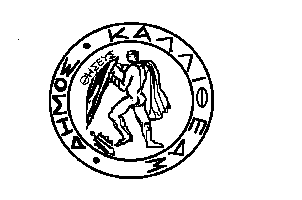 ΕΛΛΗΝΙΚΗ ΔΗΜΟΚΡΑΤΙΑ			                     			Καλλιθέα   20/04/2023ΝΟΜΟΣ ΑΤΤΙΚΗΣΔΗΜΟΣ ΚΑΛΛΙΘΕΑΣ				          			Αρ. Πρωτ.: 19142ΔΙΕΥΘΥΝΣΗ	:ΔΙΟΙΚΗΤΙΚΗΤΜΗΜΑ	:Υποστήριξης Πολιτικών Οργάνων				              	Ταχ.Δ/νση	:ΜΑΤΖΑΓΡΙΩΤΑΚΗ 76, Κ.Α. 176 76	 	Τηλεφ.	: 213 2070425ΘΕΜΑ		: «Έγκριση της με αρ. 122/2022 		    απόφασης της ΔΗ.Κ.Ε.Κ.»		     	                  ΠΡΟΣ	                              		          					             Τον Πρόεδρο   						  	       Δημοτικού ΣυμβουλίουΠαρακαλούμε κατά την προσεχή συνεδρίαση του Δημοτικού Συμβουλίου όπως περιλάβετε και την έγκριση της με αρ. 122/2022 (ΑΔΑ:6ΞΥΟΡ5Ω-Β8Ε) απόφασης του Δ.Σ. της Δημοτικής Κοινωφελούς Επιχείρησης Καλλιθέας (ΔΗ.Κ.Ε.Κ.), που αφορά στην «Έγκριση ισολογισμού  και λοιπών οικονομικών καταστάσεων της Δημοτικής Κοινωφελούς Επιχείρησης Καλλιθέας ΔΗ.Κ.Ε.Κ. οικ. έτους 2021.- Ισολογισμός χρήσης 2021 – Προσάρτημα χρήσης 2021 – Έκθεση Δ.Σ. χρήσης 2021», σύμφωνα με τις διατάξεις του άρθρου 256 του Ν. 3463/2006.                                                                               Ο  ΑΝΤΙΔΗΜΑΡΧΟΣ         ΕΥΑΓΓΕΛΟΣ ΜΠΑΡΜΠΑΚΟΣΣυνημμένα:                                                    -  Aποφ. 122/2022 του Δ.Σ.  ΔΗ.Κ.Ε.Κ   Εσωτ. Διανομή:                                                                            Γρ. ΔημάρχουΓρ. Γεν. ΓραμματέαΟ.Υ.Τμ. Υποστ. Πολ. ΟργάνωνΚοινοποίηση    ΔΗ.Κ.Ε.Κ.